Geography – Tornadoes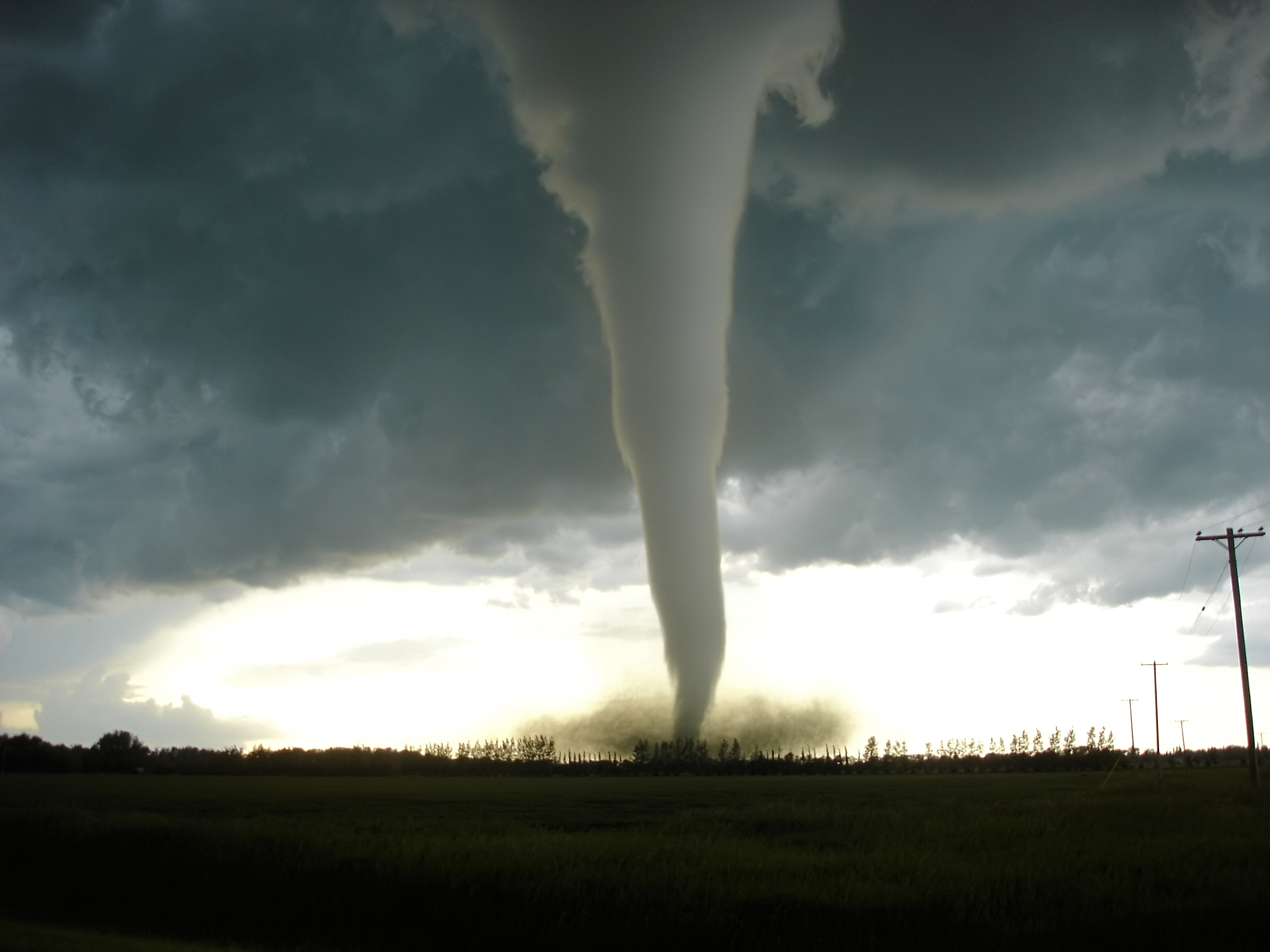 Download the Powerpoint ‘Extreme Weather’ from the website. Watch the Tornado video and then choose from the tasks below:Can you make a tornado in a bottle? Have a look at this link to see how you can create your own swirling vortex! https://www.youtube.com/watch?v=M9OmmqtoM_kWe’d love to see how you got on with your experiments! You could record a video and upload to SeeSaw, write a report about your experiment or draw a diagram.Tornado Time Activity Sheet (differentiated)Download and complete from the website. Independent ResearchThe PowerPoint has many other types of extreme weather. Choose one and do you own research. You could present this as a poster, a leaflet, a poem, a PowerPoint…you decide!